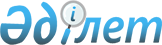 О внесении изменений и дополнений в решение районного маслихата (XXV (внеочередная) сессия, V созыв) от 24 декабря 2013 года № 99/25 "О бюджете Актогайского района на 2014 - 2016 годы"Решение маслихата Актогайского района Павлодарской области от 25 июля 2014 года № 136/33. Зарегистрировано Департаментом юстиции Павлодарской области 14 августа 2014 года № 3918      Примечание РЦПИ.

      В тексте документа сохранена пунктуация и орфография оригинала.

      В соответствии с пунктом 4 статьи 106 Бюджетного кодекса Республики Казахстан от 4 декабря 2008 года, подпунктом 1) пункта 1 статьи 6 Закона Республики Казахстан "О местном государственном управлении и самоуправлении в Республике Казахстан" от 23 января 2001 года и решения Павлодарского областного маслихата от 11 июля 2014 года № 279/32 "О внесении изменений и дополнений в решение областного маслихата (XXVI (внеочередная) сессия, V созыв) от 13 декабря 2013 года № 198/26 "Об областном бюджете на 2014 - 2016 годы", Актогайский районный маслихат РЕШИЛ:



      1. Внести в решение районного маслихата от 24 декабря 2013 года № 99/25 "О бюджете Актогайского района на 2014 - 2016 годы" (зарегистрированное в государственном Реестре нормативных правовых актов 10 января 2014 года № 3665, опубликованное 18 января 2014 года в газетах "Ауыл тынысы" № 2, "Пульс села" № 2), следующие изменения и дополнения:



      в пункте 1:

      в подпункте 1):

      цифры "2361337" заменить цифрами "2361303";

      цифры "248814" заменить цифрами "252314";

      цифры "9813" заменить цифрами "9816"; 

      цифры "2102110" заменить цифрами "2098573";

      в подпункте 2) цифры "2379405" заменить цифрами "2379371";



      в пункте 2 третий абзац изложить в новой редакции:

      "101623 тысяч тенге - на капитальный и средний ремонт автомобильных дорог районного значения и улиц населенных пунктов." и дополнить абзацем следующего содержания:

      "31285 тысяч тенге - на выплату заработной платы работников образования";



      в пункте 3 цифры "89542" заменить цифрами "54720";



      приложение 1 к указанному решению изложить в новой редакции согласно приложению к настоящему решению.



      2. Контроль за выполнением настоящего решения возложить на постоянную комиссию Актогайского районного маслихата по бюджетной политике и экономического развития региона.



      3. Настоящее решение вводится в действие с 1 января 2014 года.      Председатель сессии                        Ж. Сматаева      Секретарь маслихата                        Т. Муканов

Приложение          

к решению Актогайского   

районного маслихата    

от 25 июля 2014 года № 136 /33Приложение 1        

к решению Актогайского   

районного маслихата     

от 24 декабря 2013 года № 99/25 Бюджет района на 2014 год

(с изменениями и дополнениями)
					© 2012. РГП на ПХВ «Институт законодательства и правовой информации Республики Казахстан» Министерства юстиции Республики Казахстан
				КатегорияКатегорияКатегорияКатегорияСумма (тыс. тенге)КлассКлассКлассСумма (тыс. тенге)ПодклассПодклассСумма (тыс. тенге)НаименованиеСумма (тыс. тенге)12345I. ДОХОДЫ23613031Налоговые поступления25231401Подоходный налог1112502Индивидуальный подоходный налог11125003Социальный налог863701Социальный налог8637004Налоги на собственность484681Налоги на имущество324443Земельный налог18504Налог на транспортные средства92245Единый земельный налог495005Внутренние налоги на товары, работы и услуги48702Акцизы7903Поступления за использование природных и других ресурсов12804Сборы за ведение предпринимательской и профессиональной деятельности280007Прочие налоги361Прочие налоги3608Обязательные платежи, взимаемые за совершение юридически значимых действий и (или) выдачу документов уполномоченными на то государственными органами или должностными лицами13201Государственная пошлина13202Неналоговые поступления981601Доходы от государственной собственности28931Поступления части чистого дохода государственных предприятий604Доходы на доли участия в юридических лицах, находящиеся в коммунальной собственности795Доходы от аренды имущества, находящегося в государственной собственности20007Вознаграждения по кредитам, выданным из государственного бюджета139Прочие доходы от государственной собственности74106Прочие неналоговые поступления69231Прочие неналоговые поступления69233Поступление от продажи основного капитала60003Продажа земли и нематериальных активов6001Продажа земли6002Продажа нематериальных активов04Поступления трансфертов209857302Трансферты из вышестоящих органов государственного управления20985732Трансферты из областного бюджета2098573Функциональная группаФункциональная группаФункциональная группаФункциональная группаФункциональная группаСумма (тыс. тенге)Функциональная подфункцияФункциональная подфункцияФункциональная подфункцияФункциональная подфункцияСумма (тыс. тенге)Администратор бюджетной программыАдминистратор бюджетной программыАдминистратор бюджетной программыСумма (тыс. тенге)ПрограммаПрограммаСумма (тыс. тенге)НаименованиеСумма (тыс. тенге)123456II. ЗАТРАТЫ237937101Государственные услуги общего характера2345021Представительные, исполнительные и другие органы, выполняющие общие функции государственного управления208499112Аппарат маслихата района (города областного значения)17048001Услуги по обеспечению деятельности маслихата района (города областного значения)13503003Капитальные расходы государственного органа3545122Аппарат акима района (города областного значения)65484001Услуги по обеспечение деятельности акима района (города областного значения64120003Капитальные расходы государственного органа1364123Аппарат акима района в городе, города районного значения, поселка, села, сельского округа125967001Услуги по обеспечению деятельности акима района в городе, города районного значения, поселка, села, сельского округа125374022Капитальные расходы государственного органа5932Финансовая деятельность13146452Отдел финансов района (города областного значения)13146001Услуги по реализации государственной политики в области исполнения бюджета района (города областного значения) и управления коммунальной собственностью района (города областного значения)11607003Проведение оценки имущества в целях налогообложения519010Приватизация, управление коммунальным имуществом, постприватизационная деятельность и регулирование споров, связанных с этим250011Учет, хранение, оценка и реализация имущества, поступившего в коммунальную собственность700018Капитальные расходы государственного органа705Планирование и статистическая деятельность12857453Отдел экономики и бюджетного планирования района (города областного значения)12857001Услуги по реализации государственной политики в области формирования и развития экономической политики, системы государственного планирования и управления района (города областного значения)12737004Капитальные расходы государственного органа12002Оборона89151Военные нужды7815122Аппарат акима района (города областного значения)7815005Мероприятия в рамках исполнения всеобщей воинской обязанности78152Организация работы по чрезвычайным ситуациям1100122Аппарат акима района (города областного значения)1100006Предупреждение и ликвидация чрезвычайных ситуаций масштаба района (города областного значения)600007Мероприятия по профилактике и тушению степных пожаров районного (городского) масштаба, а также пожаров в населенных пунктах, в которых не созданы органы государственной противопожарной службы50004Образование14058851Дошкольное воспитание и обучение88503123Аппарат акима района в городе, города районного значения, поселка, села, сельского округа52699004Обеспечение деятельности организаций дошкольного воспитания и обучения52699464Отдел образования района (города областного значения)35804040Реализация государственного образовательного заказа в дошкольных организациях образования358042Начальное, основное среднее и общее среднее образование1238653123Аппарат акима района в городе, города районного значения, поселка, села, сельского округа13163005Организация бесплатного подвоза учащихся до школы и обратно в сельской местности13163464Отдел образования района (города областного значения)1225490003Общеобразовательное обучение1180985006Дополнительное образование для детей445059Прочие услуги в области образования78729464Отдел образования района (города областного значения)78729001Услуги по реализации государственной политики на местном уровне в области образования26987005Приобретение и доставка учебников, учебно-методических комплексов для государственных учреждений образования района (города областного значения)13716007Проведение школьных олимпиад, внешкольных мероприятий и конкурсов районного (городского) масштаба7064015Ежемесячная выплата денежных средств опекунам (попечителям) на содержание ребенка-сироты (детей-сирот), и ребенка (детей), оставшегося без попечения родителей4681067Капитальные расходы подведомственных государственных учреждений и организаций2628105Здравоохранение409Прочие услуги в области здравоохранения40123Аппарат акима района в городе, города районного значения, поселка, села, сельского округа40002Организация в экстренных случаях доставки тяжелобольных людей до ближайшей организации здравоохранения, оказывающей врачебную помощь4006Социальная помощь и социальное обеспечение973162Социальная помощь73601123Аппарат акима района в городе, города районного значения, поселка, села, сельского округа8314003Оказание социальной помощи нуждающимся гражданам на дому8314451Отдел занятости и социальных программ района (города областного значения)65287002Программа занятости10350004Оказание социальной помощи на приобретение топлива специалистам здравоохранения, образования, социального обеспечения, культуры, спорта и ветеринарии в сельской местности в соответствии с законодательством Республики Казахстан7450005Государственная адресная социальная помощь588007Социальная помощь отдельным категориям нуждающихся граждан по решениям местных представительных органов38646016Государственные пособия на детей до 18 лет4784017Обеспечение нуждающихся инвалидов обязательными гигиеническими средствами и представление услуг специалистами жестового языка, индивидуальными помощниками в соответствии с индивидуальной программой реабилитации инвалида2869023Обеспечение деятельности центров занятости населения6009Прочие услуги в области социальной помощи и социального обеспечения23715451Отдел занятости и социальных программ района (города областного значения)23715001Услуги по реализации государственной политики на местном уровне в области обеспечения занятости и реализации социальных программ для населения21480011Оплата услуг по зачислению, выплате и доставке пособий и других социальных выплат551021Капитальные расходы государственного органа168407Жилищно–коммунальное хозяйство1736951Жилищное хозяйство14756123Аппарат акима района в городе, города районного значения, поселка, села, сельского округа1461007Организация сохранения государственного жилищного фонда города районного значения, поселка, села, сельского округа590027Ремонт и благоустройство объектов в рамках развития городов и сельских населенных пунктов по Дорожной карте занятости 2020871457Отдел культуры, развития языков, физической культуры и спорта района (города областного значения)4945024Ремонт объектов в рамках развития городов и сельских населенных пунктов по Дорожной карте занятости 20204945458Отдел жилищно-коммунального хозяйства, пассажирского транспорта и автомобильных дорог района (города областного значения)1810004Обеспечение жильем отдельных категорий граждан1810464Отдел образования района (города областного значения)6540026Ремонт объектов в рамках развития городов и сельских населенных пунктов по Дорожной карте занятости 202065402Коммунальное хозяйство103643123Аппарат акима района в городе, города районного значения, поселка, села, сельского округа350014Организация водоснабжения населенных пунктов350458Отдел жилищно-коммунального хозяйства, пассажирского транспорта и автомобильных дорог района (города областного значения)39123012Функционирование системы водоснабжения и водоотведения39123472Отдел строительства, архитектуры и градостроительства района (города областного значения)64170005Развитие коммунального хозяйства7000006Развитие системы водоснабжения и водоотведения571703Благоустройство населенных пунктов55296123Аппарат акима района в городе, города районного значения, поселка, села, сельского округа55296008Освещение улиц населенных пунктов22516009Обеспечение санитарии населенных пунктов9740011Благоустройство и озеленение населенных пунктов2304008Культура, спорт, туризм и информационное пространство1719841Деятельность в области культуры86104123Аппарат акима района в городе, города районного значения, поселка, села, сельского округа2214006Поддержка культурно-досуговой работы на местном уровне2214457Отдел культуры, развития языков, физической культуры и спорта района (города областного значения)83890003Поддержка культурно-досуговой работы838902Спорт5323457Отдел культуры, развития языков, физической культуры и спорта района (города областного значения)5323009Проведение спортивных соревнований на районном (города областного значения) уровне4623010Подготовка и участие членов сборных команд района (города областного значения) по различным видам спорта на областных спортивных соревнованиях700472Отдел строительства, архитектуры и градостроительства района (города областного значения)0008Развитие объектов спорта03Информационное пространство45406456Отдел внутренней политики района (города областного значения)10699002Услуги по проведению государственной информационной политики через газеты и журналы9274005Услуги по проведению государственной информационной политики через телерадиовещание1425457Отдел культуры, развития языков, физической культуры и спорта района (города областного значения)34707006Функционирование районных (городских) библиотек33807007Развитие государственного языка и других языков народов Казахстана9009Прочие услуги по организации культуры, спорта, туризма и информационного пространства35151456Отдел внутренней политики района (города областного значения)9874001Услуги по реализации государственной политики на местном уровне в области информации, укрепления государственности и формирования социального оптимизма граждан8426003Реализация мероприятий в сфере молодежной политики1177006Капитальные расходы государственного органа271457Отдел культуры, развития языков, физической культуры и спорта района (города областного значения)25277001Услуги по реализации государственной политики на местном уровне в области культуры, развития языков, физической культуры и спорта9565014Капитальные расходы государственного органа196032Капитальные расходы подведомственных государственных учреждений и организаций1551610Сельское, водное, лесное, рыбное хозяйство, особо охраняемые природные территории, охрана окружающей среды и животного мира, земельные отношения755021Сельское хозяйство27958453Отдел экономики и бюджетного планирования района (города областного значения)13156099Реализация мер по оказанию социальной поддержки специалистов13156473Отдел ветеринарии района (города областного значения)14802001Услуги по реализации государственной политики на местном уровне в сфере ветеринарии6908003Капитальные расходы государственного органа140006Организация санитарного убоя больных животных4665007Организация отлова и уничтожения бродячих собак и кошек1500010Проведение мероприятий по идентификации сельскохозяйственных животных15896Земельные отношения9737463Отдел земельных отношений района (города областного значения)9737001Услуги по реализации государственной политики в области регулирования земельных отношений на территории района (города областного значения)8187006Землеустройство, проводимое при установлении границ районов, городов областного значения, районного значения, сельских округов, поселков, сел1400007Капитальные расходы государственного органа1509Прочие услуги в области сельского, водного, лесного, рыбного хозяйства, охраны окружающей среды и земельных отношений37807473Отдел ветеринарии района (города областного значения)37807011Проведение противоэпизоотических мероприятий3780711Промышленность, архитектурная, градостроительная и строительная деятельность170842Архитектурная, градостроительная и строительная деятельность17084472Отдел строительства, архитектуры и градостроительства района (города областного значения)17084001Услуги по реализации государственной политики в области строительства, архитектуры и градостроительства на местном уровне8517013Разработка схем градостроительного развития территории района, генеральных планов городов районного (областного) значения, поселков и иных сельских населенных пунктов856712Транспорт и коммуникации1490021Автомобильный транспорт145767123Аппарат акима района в городе, города районного значения, поселка, села, сельского округа14439013Обеспечение функционирования автомобильных дорог в городах районного значения, поселках, селах, сельских округах14439458Отдел жилищно-коммунального хозяйства, пассажирского транспорта и автомобильных дорог района (города областного значения)131328023Обеспечение функционирования автомобильных дорог8915045Капитальный и средний ремонт автомобильных дорог районного значения и улиц населенных пунктов1224139Прочие услуги в сфере транспорта и коммуникаций3235458Отдел жилищно-коммунального хозяйства, пассажирского транспорта и автомобильных дорог района (города областного значения)3235024Организация внутрипоселковых (внутригородских), пригородных и внутрирайонных общественных пассажирских перевозок323513Прочие375523Поддержка предпринимательской деятельности и защита конкуренции1100454Отдел предпринимательства и сельского хозяйства района (города областного значения)1100006Поддержка предпринимательской деятельности11009Прочие36452123Аппарат акима района в городе, города районного значения, поселка, села, сельского округа7143040Реализация мер по содействию экономическому развитию регионов в рамках Программы "Развитие регионов"7143452Отдел финансов района (города областного значения)2000012Резерв местного исполнительного органа района (города областного значения)2000454Отдел предпринимательства и сельского хозяйства района (города областного значения)12053001Услуги по реализации государственной политики на местном уровне в области развития предпринимательства, сельского хозяйства11743007Капитальные расходы государственного органа310458Отдел жилищно-коммунального хозяйства, пассажирского транспорта и автомобильных дорог района (города областного значения)9119001Услуги по реализации государственной политики на местном уровне в области жилищно-коммунального хозяйства, пассажирского транспорта и автомобильных дорог8909013Капитальные расходы государственного органа210464Отдел образования района (города областного значения)6137041Реализация мер по содействию экономическому развитию регионов в рамках Программы "Развитие регионов"613714Обслуживание долга131Обслуживание долга13452Отдел финансов района (города областного значения)13013Обслуживание долга местных исполнительных органов по выплате вознаграждений и иных платежей по займам из областного бюджета1315Трансферты78811Трансферты7881452Отдел финансов района (города областного значения)7881006Возврат неиспользованных (недоиспользованных) целевых трансфертов4746016Возврат, использованных не по целевому назначению целевых трансфертов3135III. ЧИСТОЕ БЮДЖЕТНОЕ КРЕДИТОВАНИЕ4702610Сельское, водное, лесное, рыбное хозяйство, особо охраняемые природные территории, охрана окружающей среды и животного мира, земельные отношения555601Сельское хозяйство55560453Отдел экономики и бюджетного планирования района (города областного значения)55560006Бюджетные кредиты для реализации мер социальной поддержки специалистов555605Погашение бюджетных кредитов853401Погашение бюджетных кредитов85341Погашение бюджетных кредитов, выданных из государственного бюджета8534IV. САЛЬДО ПО ОПЕРАЦИЯМ С ФИНАНСОВЫМИ АКТИВАМИ0V. ДЕФИЦИТ (ПРОФИЦИТ) БЮДЖЕТА-65094VI. ФИНАНСИРОВАНИЕ ДЕФИЦИТА (ИСПОЛЬЗОВАНИЕ ПРОФИЦИТА) БЮДЖЕТА650947Поступление займов5556001Внутренние государственные займы555602Договоры займа5556016Погашение займов85341Погашение займов8534452Отдел финансов района (города областного значения)8534008Погашение долга местного исполнительного органа перед вышестоящим бюджетом85348Движение остатков бюджетных средств1806801Остатки бюджетных средств180681Свободные остатки бюджетных средств1806801Свободные остатки бюджетных средств18068